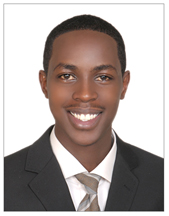 CURICILLUM VITAE 	CAREER A motivated, resilient and compellingly persuasive individual who loves nothing more than helping customers resolve their problems or find things that they want. Having a professional appearance and a respectful, business-like manner he is service orientated professional who is very confident when handling enquiries, complaints, and communications. He is a team player, who is able to work to timely demands and effectively manage multiple workloads.Personal AttributesCredibility		: Reliable, considerate, Trustworthy and Friendly.Goal Oriented		: Optimistic, desire to achieve, and action attainable objectives.Flexibility	             : Ability to adjust to new changes, adapts and be able to solve problems.   Sociable 		: Able to interact, communicate and associate freely with other people.Innovative		: Ability to come up with new ideas and face new ideas too.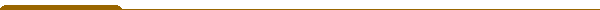 EXPERIENCEOrganization                                                Designation                                           Duration                          Customer Service Agent                   2016 Jan - 2016 JuneResponsibilitiesDeal directly with customers either by telephone, electronically or face to face.Respond promptly to customer inquiries.Handle and resolve customer complaints.Process orders, forms, applications and requests.Prepare and distribute customer activity reports.Maintain customer databases.Organization                                                Designation                                           DurationOrchid Vue Hotel                                   Customer Service                           2015 Jan – 2015 SeptemberResponsibilitiesMaking a professional impression on visitors, callers and customers.Recording and analyzing data from customer complaints to identify recurring problems and limit repeat complaints.Scheduling and coordinate appointments.   Assigned the tasks of responding to customer queries and concerns.Communicate and coordinate with internal departments.Organization                                 Designation                                           DurationCrate Automobile Ltd   Customer Service                    2011 May – 2014AugustResponsibilitiesEffectively manage and solve customers complains.Feed and update customers’ information in the system.Discuss goods or services information with customersMaintain financial or account recordsRefer customers to appropriate personnelOrganization                              Designation                    DurationHuntsman Travelling Agency                  Marketing Assistant2010 January – 2010 JulyResponsibilitiesOrganizing data and gathering information.Provide status reports to management.Support staff in assigned projects.Developed and maintained departmental reports.Provided internal customer service fielding questions and concerns.EDUCATIONTECHNICAL SKILLHobbiesPlaying Basketball,Swimming,TravelingReferenceAvailable upon RequestAWARDINSTITUTIONDiploma in Telecommunication EngineeringKenya Polytechnic University CollegeA+ Certification: Essentials Support SkillsComputer PrideKenya Certificate of Secondary Education.Menengai High SchoolComputer ApplicationsMicrosoft packages (Word. Excel, Access, PowerPoint)John Kariuki Wachira – 1850808To interview this candidate, please send your company name, vacancy, and salary offered details along with this or other CV Reference Numbers that you may have short listed from http://www.gulfjobseeker.com/employer/cvdatabasepaid.php addressing to HR Consultant on email: cvcontacts@gulfjobseekers.comWe will contact the candidate first to ensure their availability for your job and send you the quotation for our HR Consulting Fees. 